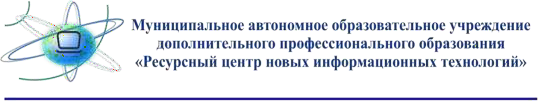 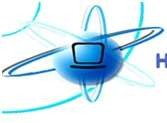 «АНОНС КУРСОВ НА 2024 г.»Место проведения: МАОУ ДПО «Ресурсный центр новых информационных технологий» г. Соликамск, ул. Калийная, 138а, актовый залКонтактная информация:тел/факс 8 34 (253) 4-83-60 e-mail:  rtcnit@solikamsk.permkrai.ru (адрес почты для заявок) сайт: http://rcnit.solkam.ru/ЗАЯВКА ОБЯЗАТЕЛЬНА!ФОРМА ЗАЯВКИ НА УЧАСТИЕ В ПРОГРАММЕ:Название программы   	ПрограммаКол-вочасовСтоимостьУправление государственными и муниципальными закупками (44-ФЗ)Цель реализации программы: сформировать профессиональные компетенции у руководителей контрактных служб, контрактных управляющих, специалистов по закупкам по исполнению требований 44-ФЗ в полном объеме.Преподаватели: Спильчевская Т. М., «Региональный центр по подготовке специалистов для системы государственных закупок» (НИУ ВШЭ, Пермский филиал), Пахомов Ю.Г., директор ООО «Центр консалтинга», специалист и консультант в области государственных, муниципальных и коммерческих закупок, аттестованный преподаватель «Единой электронной торговой площадки»42 ч.5 000 руб.Управление государственными и муниципальными закупками (44-ФЗ)Цель реализации программы: сформировать профессиональные компетенции у руководителей контрактных служб, контрактных управляющих, специалистов по закупкам по исполнению требований 44-ФЗ в полном объеме.Преподаватели: Спильчевская Т. М., «Региональный центр по подготовке специалистов для системы государственных закупок» (НИУ ВШЭ, Пермский филиал), Пахомов Ю.Г., директор ООО «Центр консалтинга», специалист и консультант в области государственных, муниципальных и коммерческих закупок, аттестованный преподаватель «Единой электронной торговой площадки»72 ч.7 500 руб.Управление государственными и муниципальными закупками (44-ФЗ)Цель реализации программы: сформировать профессиональные компетенции у руководителей контрактных служб, контрактных управляющих, специалистов по закупкам по исполнению требований 44-ФЗ в полном объеме.Преподаватели: Спильчевская Т. М., «Региональный центр по подготовке специалистов для системы государственных закупок» (НИУ ВШЭ, Пермский филиал), Пахомов Ю.Г., директор ООО «Центр консалтинга», специалист и консультант в области государственных, муниципальных и коммерческих закупок, аттестованный преподаватель «Единой электронной торговой площадки»108 ч.11 000 руб.Организация закупок товаров, работ, услуг в рамках Федерального законаот 18.07.2011 г. № 223-ФЗЦель реализации программы: сформировать профессиональные компетенции у специалистов бюджетных и автономных учреждений, осуществляющих закупки в соответствии с Законом 223-ФЗ.Преподаватель: Спильчевская Т.М., «Региональный центр по подготовке специалистов для системы государственных закупок» (НИУ ВШЭ, Пермский филиал)16 ч.4 000 руб.Организация закупок товаров, работ, услуг в рамках Федерального законаот 18.07.2011 г. № 223-ФЗЦель реализации программы: сформировать профессиональные компетенции у специалистов бюджетных и автономных учреждений, осуществляющих закупки в соответствии с Законом 223-ФЗ.Преподаватель: Спильчевская Т.М., «Региональный центр по подготовке специалистов для системы государственных закупок» (НИУ ВШЭ, Пермский филиал)40 ч.5 000 руб.Основы проектного управления в муниципальных органах и бюджетныхучрежденийЦель реализации программы – помочь руководителям и сотрудникам муниципальных учреждений освоить базовые процессы и инструменты управления ресурсами, которые предназначены для достижения целей ОМСУ.Преподаватель: Марасанова И.В., автор курса «Проектный менеджмент для руководителей бюджетных организаций, муниципальных и государственных служащих, руководителей общественных организаций»36 ч.7 000 руб.Организация работы с персональными даннымиЦель реализации программы – сформировать профессиональные компетенции у специалистов, работающих с персональными данными (152-ФЗ)Преподаватель:	Пахомов		Ю.Г.,	директор	ООО	«Центр	консалтинга», специалист	и	консультант	в		области	государственных,	муниципальных	икоммерческих закупок, аттестованный преподаватель «Единой электронной торговой площадки»16 ч.4 000 руб.Эффективное бесконфликтное общениеЦель реализации программы – сформировать профессиональные коммуникативные компетенции эффективного разрешения конфликтов путем осмысления содержания конфликтной ситуации и оптимизации личного поведения.Преподаватели: преподаватель кафедры общей и клинической психологии ПГНИУ.16 ч.5 000 руб.Доступная средаЦель реализации программы – повысить уровень компетентности слушателей по практическим аспектам формирования доступной среды в части исполнения федерального законодательства.Преподаватель: специалист МАОУ ДПО РЦ НИТ16 ч.2 000 руб.Искусство публичного выступления и работа с аудиториейЦель реализации программы – совершенствование навыков публичного речевого общения в ситуациях профессиональной деятельности и в межличностной коммуникацииПреподаватель: Логунова Н.В., кандидат филологических наук, доцент кафедры социальных и гуманитарных дисциплин СГПИ (филиала) ФГБОУ ВО«ПГНИУ»16 ч.5 000 руб.Антикоррупционное законодательство (174-ФЗ)Цель реализации программы – формирование у слушателей четких знаний о содержании правовых основ антикоррупционной политики и практике противодействия коррупции, выработка умений самостоятельного анализа правовых актов, необходимых для формирования устойчивого антикоррупционного правосознания и поведения.Преподаватель: Пахомова Л.М., к.и.н., доцент кафедры государственного и муниципального	управления,	гражданского	и	предпринимательского	права, Заведующая Региональным центром по обучению специалистов для системы государственных и муниципальных закупок НИУ ВШЭ-Пермь.16 ч.4 000 руб.Пожарно-технический минимум для руководителей и ответственных запожарную безопасностьЦель реализации программы – формирование у обучающихся необходимых знаний и навыков для проведения организационно-технических мероприятий пообеспечению	пожарной	безопасности,	обеспечения	безопасности	людей, сохранности материальных ценностей и условий для успешного тушения пожаров.Преподаватель: Худаев В.А. (помощник командира противопожарной службы Березниковского отдельного военизированного горно-спасательного отряда (ранее занимал должность старшего инспектора и старшего дознавателя отдела надзорной деятельности (государственного пожарного надзора) по г. Соликамску, Соликамскому и Красновишерскому р-нам).28 ч.1 200 руб.Охрана труда для специалистов и руководителей служб охраны труда организацийЦель реализации программы: получение слушателями необходимых знаний по охране труда для практической деятельности в сфере охраны труда и управления профессиональными рисками.Преподаватель: преподаватель АНО ДПО «Уральский учебно-методический центр»40 ч.2 200 руб.Маркетинг в социальных сетяхЦель программы курса: Программа носит практико-ориентированный характер и предусматривает разработку и развитие собственного проекта в социальных сетях. Обучение по программе позволит расширить свои знания о социальных сетях, сформировать стратегию позиционирования компании в социальных сетях, выявить и устранить текущие ошибки при ее продвижении, увеличить охват целевой аудитории и её активность.260 ч.По запросуОсновы компьютерной грамотности (Отечественное ПО)Цель реализации программы – повысить уровень компетентности слушателей в вопросах использования отечественного ПО.Преподаватель: специалист МАОУ ДПО РЦ НИТ42 ч.3 500 руб.№ п/пФИОНаименование организации, должностьКонтактный телефонРеквизиты организации